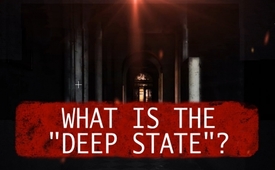 What is the "deep state"?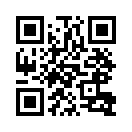 In the 1980s, public enemy number one was called left-wing terrorism. Today the official view of the enemy of the state has shifted to so-called "right-wing terrorism". This series of broadcasts aims to show the forces and methods used to achieve this 180° turn and thus bring light into this darkness.After the murder of the German CDU politician Dr. Walter Lübcke at the beginning of June 2019, reports about the background to the murder continued to pour for weeks. The motive for the crime is "right wing hatred", which Lübcke is said to have contracted through a statement in 2015 at the height of the refugee crisis. The mainstream media immediately conveyed a fixed image: "Legal terror is the number one danger". As late as the 1980s, left-wing terrorism was called "public enemy no. 1". How could the public view turn 180°? Are the images of "right-wing terrorism" and "left-wing terrorism" supposed to distract from completely different forces that torpedo the constitutional state and democracy in the background? The renowned Swiss historian and peace researcher Dr. Daniele Ganser speaks in this context of the so-called "Deep State", which has infiltrated democratic structures worldwide with covert warfare and operations under false flags. This series of broadcasts is dedicated to uncovering the mechanisms and instruments of this infiltration. 

What is the Deep State?

Since the 1970s, the term "deep state" has been used to describe democratically illegitimate power and decision-making structures in secret services, the military, politics and the judiciary. Since the 1990s, globally active networks that secretly pursue the interests of a secret power elite have been exposed. Regardless of which political party is currently in power, under the guise of democracy, the realization of long-term plans* has been and is being pursued unnoticed. The goal is the expansion of power and accumulation of money among the globally dominant families (e.g. Rothschilds, Rockefellers). The means are the financial and economic system dominated by the FED and ECB (European Central Bank) and the wars, crises and terrorist attacks initiated by secret services.
In order to conceal the goals and means, public opinion is manipulated via think tanks** in close cooperation with the leading media in such a way that even inhuman acts are perceived as morally justified. The visible and invisible actors in the Deep State are controlled by a reward and blackmail system. Those who do not cooperate or endanger the power hierarchy will be ruined in reputation, sanctioned or murdered. Conspiracy theory? No, it's the conspiracy practice of the power elite! And their weapon is the "Deep State".from kn,mik,ts,lmSources:Ullrich Mies, Jens Wernicke, 2017: „Fassadendemokratie und Tiefer Staat“, Paul Schreyer, 2016: „Wer regiert das Geld“,
Tilman Knechtel, 2015, „Die Rothschilds“

www.youtube.com/watch?v=-4n6J6q4G5AThis may interest you as well:---Kla.TV – The other news ... free – independent – uncensored ...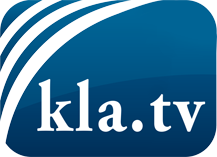 what the media should not keep silent about ...Little heard – by the people, for the people! ...regular News at www.kla.tv/enStay tuned – it’s worth it!Free subscription to our e-mail newsletter here: www.kla.tv/abo-enSecurity advice:Unfortunately countervoices are being censored and suppressed more and more. As long as we don't report according to the ideology and interests of the corporate media, we are constantly at risk, that pretexts will be found to shut down or harm Kla.TV.So join an internet-independent network today! Click here: www.kla.tv/vernetzung&lang=enLicence:    Creative Commons License with Attribution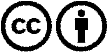 Spreading and reproducing is endorsed if Kla.TV if reference is made to source. No content may be presented out of context.
The use by state-funded institutions is prohibited without written permission from Kla.TV. Infraction will be legally prosecuted.